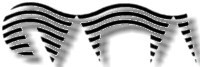 Queensland Art Teachers’ AssociationWebsite   http://qata.qld.edu.au/APPENDIX 1 – President & Vice-Presidents report as follows: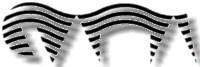 QUEENSLAND ART TEACHERS ASSOCIATION INC.


PRESIDENTS REPORT 2015Jo-Anne HineMembership Membership currently stands at 168 members. Membership consists of institutional members, individual members and student members. Membership increased dramatically with the automatic half-yearly membership included with state conference booking. It continues to grow.The membership year now begins in March so that membership does not coincide with the new school year. Membership details are stored in the website data base. Membership renewals and payments go through the website.MeetingsThis year QATA followed a pattern for meetings that had been established in previous years with free professional development as the primary aim and outcome of meetings. The goal being to assist teachers in reaching their required twenty hours of professional development. 7 meetings were held. These were:19 Feb QAGOMA education staff at State Library Café. 11 participants19 March Hosted by Jacina Leong at QUT’s The Cube and a discussion around STEAM. 9 participants7 May Tour of First Year studios at QCA with Susan Ostling. 9 participants4 June Hosted by Flying Arts. Round Table discussion with Arnold Aprill, Art Educator from USA. 14 participants6 August QCA Gallery talk and tour of The Churchie Prize. 14participants27 August Tour of Design Library at SLQ with Natalie Wright and Tour of The Edge. 24 October Workshop at CHAC sponsored by School Art Supplies, featuring Gelli Plates workshop facilitated by Karen Hannay from Brisbane Grammar School. 14 members at meeting.  17 at workshop.Other Professional Development Tour at GU art gallery was videoed and uploaded to Vimeo. Members were sent a post outlining password and instructions to view it. Free Little Bits workshop at The Cube. 21 May Approximately 10 executive meetings were held during the year.WebsiteThe website has been upgraded to make it easier to use by both members and executive. A website technician has been paid to create the improvements and maintain the site when required. The website will continue to evolve as we learn how to make it suit our needs better. Members are encouraged to provide feedback.Website reportBy Katy WardThis year we have made some significant changes to the look and functionality of the QATA website.  Some of our concerns about the existing site were:The visual appealNo secure part of the site for membersIssues with the membership forms and membership generally (digital forms)Unclear advertising and management of events including the annual conference.A general lack of engagement with the site from membersWe employed a web designer to do some work on the existing site to address some of these issues.  Suzy Black from blackmarketmedia has been providing support and re-structured aspects of the site to provide a better service for our members.Some of these significant changes have been:The inclusion of more visuals on the site, including student artwork and artists and teachers working with studentsAn events and calendar page that allows people to register and pay for their attendance through paypal or direct debitAn upgrade of the membership process, allowing members to join online without any paper formsComplete management of membership through the sitePrivate areas of the site for paid membersLinks to social media sites, including facebook, Instagram and twitterLinks to useful sites, including QLD Arts industry organisations and curriculum authoritiesCreating a gallery for photosCreating a space for resources to be shared with membersDeveloping more opportunity for sponsorship from supportive Art businesses.How to videos have been provided for the Qata Executive to allow the site to be primarily managed within the association.The site has been in continuous development this year and is still being upgraded.   The membership process has become much more streamlined.  QATA welcome feedback from members about the usability of the site and additional features that would be useful.Communication with MembersPrimary communication to members this year has been through posts to members and mail chimp mailouts to all subscribers (current and past members). Face book is also used as a way of distributing information with increasing popularity. FacebookLinked to the website, the Facebook site has been an active means of connecting with each other professionally, informing members of upcoming events and seeking members’ suggestions and advice. Also this year Instagram, Vimeo and Twitter accounts shave been established for QATA. State Conference Momentum  (Appendix 1.3 Conference Program attached)Held at Cannon Hill Anglican College on 18 July, the conference attracted over 110 participants and seemed to be successful with positive feedback received. Members travelled from various regions to attend.  The theme of the conference was: Meeting the evolving landscape of Art education in Queensland. Sponsorship2015 saw continued sponsorship arrangement with School Arts Supplies.  They provided sample bags for the QATA state conference and also supported us very generously by funding the workshop on 24 October.  QATA is very grateful to SAS for their generous support in 2015. A new initiative to advertise on the website has been launched. Relevant businesses have been approached to sponsor QATA through paid advertising. Currently one sponsor has taken up this offer. This sponsorship costs $250 per annum.  The sponsors’ logos will rotate on a section of the home page. The logo is a clickable link to a page with the business details and a website link. Advocacy  QAAE twilight conference – Australian CurriculumKaty and Jo-Anne represented QATA this year at a series of meetings of representatives of the various Arts Education professional bodies (ATOM, Drama Qld, ASME, PAN, PANI, AUSDANCE). This combined group is known as Qld Advocates for Arts Education and held the twilight conference at Somerville House in October at which over 400 participants attended. At this forum the C2C resources were introduced and ideas about how to implement the Australian Curriculum were presented by diverse speakers. In particular Katy was a key figure in the organisation of this conference. QATA contributed funds towards the hiring of the venue and a gift for one of the speakers.QATA submitted a response to Australian Council for Educational Research (ACER), Qld Review of Senior Assessment and Tertiary Assessment.  (See appendix 1.1 )QATA strongly believes that the current senior syllabus in Visual Art and the school basedassessment system in Queensland produce positive and productive results. These include creative and unique work programs based on the needs of individual cohorts and school communities as well as increased autonomy and professionalism in Queensland teachers. QATA supports maintaining the current system wherever possible and supports minimal external assessment within Visual Art.Jo-Anne and Angela represented QATA at a meeting with Paul Ould, Assistant Director, Review and Transition, Queensland Curriculum and Assessment Authority.  (See Appendix 1.2). This meeting was a follow up the response to the ACER review. QATA’s views were sought in relation to positives and negatives of current syllabus and a discussion of the probable changes taking place within the next few years. QATA maintains a membership of the Joint Council of Qld Teacher associations (JCQTA). Through this membership QATA is informed of Professional development opportunities and has contributed to professional dialogue. 
Connections with Industry partnersIn 2015, through the various activities of QATA, the following professional relationships have been maintained or established on members’ behalf: QAGOMA education staffIMAGriffith UniQUT and The CubeState Library QldFlying ArtsACUJanelle Williams and REACH Regional Excellence in Arts and Culture Hubs FNQLeanne Shead Peninsula Art Educator AssociationSuppliers- School Art Supplies, Oxlades, Eckersley’s, Steve Pierce Art Books, Directions and goals for 2016Continued improvement in membership and member participation –especially throughout regional qldContinued review of effectiveness of website Continued provision of Professional development for members- aiming to align with Australian curriculum requirements and aitsl standardsEstablishment of working parties for various projects such as QATA history, online student exhibition, art teacher exhibition, QATA logo review.QATA 55 years celebrations. Formed in 1961. State conferenceAPPENDIX 1.1Redesigning the secondary-tertiary interfaceRecommendations of the Qld Review of Senior Assessment and Tertiary EntranceResponse by Queensland Art Teachers AssociationThe Queensland Art Teacher's Association (QATA) is a fully incorporated professional associationcommitted to the promotion of the Visual Arts in the field of education. Established in 1961, QATA ismanaged by teacher volunteers and funded by membership subscription, to network with and servicethe needs of over 500 visual art and design educators in primary, secondary and tertiary sectors.QATA supports the flexibility of current Queensland school based assessment, to meet the uniqueneeds of the geographically disparate and demographically diverse population of this state. Schoolbased assessment in Visual Art allows teachers in schools to write meaningful programs that areunique to their school and its community and therefore engage their students in relevant learning.External assessmentThe current Visual Art senior syllabus is particularly relevant to authentic contemporary art practicesas it is based on the inquiry learning model which emulates real-world artistic practice. QATA isconcerned that the relevance and meaningfulness of inquiry driven assessment items will bediminished by the implementation of external assessment. If external assessment must be applied toVisual Art then QATA supports as minimal an amount as possible.Within Visual Art there are two strands- Making and Appraising. So the external assessment itemcould theoretically be within either of these strands. QATA believes that there are issues that wouldimpact on students and teachers that should be considered. These are:Appraising tasks (such as an analytical essay or a gallery review or critique) in theory lendthemselves to external assessment however to do so risks removing the relevance of the learningassociated with that task. Currently work programs are written in a cohesive way so that research forAppraising tasks reinforce the concepts, media, techniques and processes that students aredeveloping for their own Making work, as the inquiry learning model dictates. Removing thisrelevance runs the risk of assessment items just for assessment’s sake and will distract students fromtheir making tasks rather than augmenting them. Having all students in each subject sit for asupervised exam at the same time and having that exam set and marked by QCAA will remove anyrelevance from the assessment item. QATA supports teachers in schools having as much input into assessment items as possible.Making tasks (In year 11 generally folios of work and in year 12 currently two bodies of work).QATA has the following concerns about Making tasks being externally assessed:Firstly, a Body of Work is complex. It is more than the resolved works. Currently that complexity isdealt with by teachers who demonstrate professionalism in their marking of this work. The Body ofwork is summarized and presented to QCAA panel at verification where once again the professionaljudgments of teachers is evident. A complex Body of Work with all its documentation anddevelopment would be difficult to mark externally from scratch unless an external marker attendedeach school to mark the work in situ. If schools were required to up-load images of resolved workthen the focus would shift from a Body of Work to merely resolved works without a contextualframework and potentially diminish the conceptual nature of the current Body of Work. Secondly,equity issues would quickly arise if Making tasks were judged on photos/digital imagery alone, due toschools having inconsistent access to equipment and technical expertise.Recommendation 5 suggests that 50% of the student’s results for a subject will come from externalassessment. Currently in Visual Art, Making tasks contribute to 66.6% and Appraising Taskscontribute to 33.3%. This distribution does not support a 50% split in assessment types. QATAbelieves that this suggests that a major syllabus rewrite would be necessary in order to facilitateexternal assessment.QATA supports the equity of all senior subjects.ConclusionQATA strongly believes that the current senior syllabus in Visual Art and the school basedassessment system in Queensland produce positive and productive results. These include creativeand unique work programs based on the needs of individual cohorts and school communities as wellas increased autonomy and professionalism in Queensland teachers. QATA supports maintaining thecurrent system wherever possible and supports minimal external assessment within Visual Art.APPENDIX 1.217 Sept 2015Jo-Anne Hine and Angela Brown representing QATA with Paul Ould QCAADiscussion regarding QATA’s views of external assessmentQATA expressed the positives of current syllabus were flexibility and diversityQATA expressed the view that keeping Visual Art with the least external assessment possible would be the best result.No decision on percentage for external assessment has been made yet.QATA suggested a change to current syllabus of one body of work rather than current two- to eliminate the stress on students and to lessen the perception that visual art is more work than other subjects.A QCAA memo calling for syllabus writers for Vis Art will be released in November. Teams of 6 people will be recruited for writing every syllabus. One person will be an academic. The others will represent the three sectors and the various regions.Syllabus writing will occur during the 2016 holidays. Writers will be paid. 5 days at Easter, 5 days in June /July, possibly 5 days in Sept.Throughout 2016 the draft syllabus will go out for consultation twice.Appendix 1.3 State Conference Program as follows:Meeting the evolving landscape of Art education in Queensland.
The driving force of change is upon us with the implementation of The Australian curriculum-The Arts, the changed Subject Area Syllabus (SAS), Visual Art in Practice and potential changes to the OP system. It is particularly important in this climate of flux to advocate for quality Visual Art education in Queensland.  Hear from experienced speakers from the university sector, regional Queensland, Primary Visual Art specialists, and be inspired by case studies of others already progressing forward in a range of circumstances. Be introduced to some innovative practical solutions and advice with regards to assessment, monitoring and verification. This conference aims to provide Primary (generalist and specialists), secondary and tertiary educators as well as pre-service teachers with a forum for networking.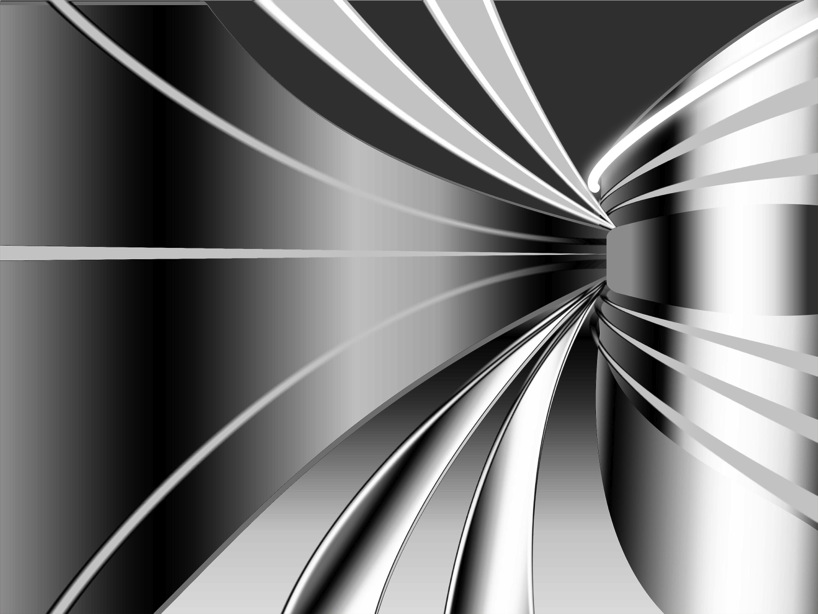 State Conference ProgramPlease note that there is no timetabled morning tea.  Light snacks will be provided and tea and coffee will be available throughout the morning.Supplier stalls will be open for perusal from 8am and between sessions.Program detailsConference InformationWhen: Saturday 18 July,  2015Registration from 8.00am. Starting at 8.45amFinishing at 1.00pmVenue: Cannon Hill Anglican College, Junction Road, Cannon Hill QLD 4170. Visual Art block (9) Enter from the main entrance on Krupp Road and follow through to parking areas behind the school buildings. <MAP Link>. Ample on-site and street parking is available.Cost of day:  $50 Members  $80 Non-financial members - includes half year membership. $25 Tertiary Students – membership is free.  (Proof of student status is required.)To register:  For current members go to the events calendar on the QATA website http://qata.qld.edu.au/calendar/If you are not yet a member you will need to go to http://qata.qld.edu.au/membership-account/membership-levels/  and use the Half Year Membership Plus State Conference link. Enquires to:  Vicki Williams at qataexecutive@gmail.com Colmslie Hotel Lunch:You are welcome to continue to the Colmslie Hotel, corner Wynnum and Junction Roads, Morningside.  http://www.thecolmsliehotel.com.au/content/diningRegistrations close: Wednesday 15 July. QATA ExecutiveJo-Anne Hine (President)Katy Ward (Vice-President)Angela Brown (Treasurer)Vicki  Williams (Secretary)Chrissy Dwyer (PD Coordinator). 	Appendix 2 Treasurers Report as follows:Attendees:Webinar Attendees:Jo-Anne Hine; Katy Ward; Angela Brown; Chrissy Dwyer; Vicki Williams; Amanda Gallagher; Mahoney Archer, Jacinta Lisec and Lorella Masci Apologies:Joanna Faber; Alan Cunningham Attendees:Webinar Attendees:Jo-Anne Hine; Katy Ward; Angela Brown; Chrissy Dwyer; Vicki Williams; Amanda Gallagher; Mahoney Archer, Jacinta Lisec and Lorella Masci Apologies:Joanna Faber; Alan Cunningham Attendees:Webinar Attendees:Jo-Anne Hine; Katy Ward; Angela Brown; Chrissy Dwyer; Vicki Williams; Amanda Gallagher; Mahoney Archer, Jacinta Lisec and Lorella Masci Apologies:Joanna Faber; Alan Cunningham Attendees:Webinar Attendees:Jo-Anne Hine; Katy Ward; Angela Brown; Chrissy Dwyer; Vicki Williams; Amanda Gallagher; Mahoney Archer, Jacinta Lisec and Lorella Masci Apologies:Joanna Faber; Alan Cunningham ITEMITEMACTIONACTION1.Welcome & IntroductionsWelcome & IntroductionsJo-Anne Hine welcomed both online and members present at the meeting. Attendees were introduced individually by Jo-Anne. As this was QATA’s first webinar, Jo-Anne mentioned this came about in an effort to improve communication between members across Queensland which was one of QATA’s 2015 goals.2.ApologiesApologiesVicki Williams announced there were no apologies; however Joanna Faber and Alan Cunningham had both emailed apologies before the meeting.3. Review of Actions from previous AGMReview of Actions from previous AGMPresident Jo-Anne Hine put forward the motion that the minutes from QATA’s 2014 annual general meeting be accepted. Angela Brown accepted and Vicki Williams seconded. All agreed. Motion carried.4.Acceptance of minutes from previous annual general meeting.Acceptance of minutes from previous annual general meeting.2014 AGM minutes as follows:ACARA Share session talking about how schools are implementing ACARA: 1. 2 lessons per semester for 7-9.  3 lessons per year for 10. 2. 7 and 8 year levels do 3 lessons a cycle for a term.  9 and 10 units are semesterised units.  3. Dropping 8 program back to 7s etc.  4. Using 2015 as an experiment year, for implementation in 2016. 5. Looking at syllabus for art, it, geography etc and offer subjects that merge these concepts.    2. QATA AGM      5:30pm—6:00pm  (or earlier if we finish the meeting earlier)  • Voting for committee positions: • President • Vice President • Secretary • Treasurer  • Voting for other positions: • QATA PD Coordinator  • Financial Report   • 2015 Proposed Meeting Dates  All positions are declared vacant. Nominations for President - Jo-anne Hine.  Seconded by Jess wall.  All in Favour.  Nominations for Vice President Katy Ward.  Seconded by Angela Brown.  All in Favour. Nominations for Secretary – remains vacant. Nominations for Treasurer— Angela Brown.  Seconded by Adam Jefford.  All in Favour.  Voting for other positions: PD Coordinator – Chrissy Dwyer.  Seconded by Angela Brown.  All in Favour.  Financial report accepted.  Jess moved, Adam seconded.  All in favour.  Joanne Hine, Katy Ward and Angela Brown are to have financial control.   Remove Adam Jefford and Jess Wall as they are no longer in the executive.  Dates for 2015 to be confirmed by executive and advertised early 2015 once hosts have confirmed.5.Presidents & Vice Presidents ReportPresidents & Vice Presidents ReportReport attached, see appendix 1.6.Treasurers ReportTreasurers ReportAngela Brown read the Treasurers report as prepared by Brian Tucker Accounting. See Appendix 2 - a PDF copy of the Financial Statement. Angela mentioned QATA will use some of the collected funds for continued development of the website, as well as travel costs for possible PD in Townsville in 2016. This possibility is yet to be confirmed. 7. Acceptance of Financial StatementsAcceptance of Financial StatementsAngela proposed Acceptance of the Financial Statements. Jo-Anne Hine accepted and Katy Ward seconded. All agreed. Motion carried.8.Acceptance of Annual ReportAcceptance of Annual ReportAccepted earlier in the meeting – see above.9.Election of Executive PositionsElection of Executive PositionsChrissy Dywer declared all positions are vacant. Nominations for President – Jo-Anne Hine. Seconded by Angela Brown. All in favour. Nominations for Vice President – Katy Ward. Seconded by Angela Brown. All in favour. Nominations for Treasurer – Angela Brown. Seconded by Vicki Williams. All in favour.Nominations for Secretary – Vicki Williams. Seconded by Angela Brown. All in favour. Nominations for other positions: PD Coordinator – Chrissy Dwyer. Seconded by Jo-Anne Hine. All in favour.10General BusinessGeneral BusinessSub CommitteeLogo DesignThroughout 2015 the committee discussed the pressing need for a new logo design that suitably expresses QATA today. Jo-Anne asked for any members who wished to contribute their expertise to the design to contact the committee. Failing this option, the committee will organise a design brief and contact logo designers.Jo-Anne mentioned QATA called for expressions of interest for additional 2016 positions in recent posts to members. Positions include a History Archivist to research the history of QATA to add to the website and scan the historic journals recently supplied by Alan Cunningham, which the committee thought was particularly important given the upcoming 55th anniversary of QATA. Jo-Anne added that the committee would like to plan some special events to coincide with this milestone. In addition, Katy Ward mentioned the committee is in need of a Social Media Advocate in light of the growth of Facebook discussions and the opening of QATA’s Twitter account. Katy has received interest for the above positions from members Jacinta Lisec and Lorella Masci, and put forward their nominations as follows:Nomination for QATA Archivist – Jacinta Lisec. Seconded by Jo-Anne Hine. All in favour.Nomination for Social Media Advocate – Lorella Masci. Seconded by Jo-Anne Hine. All in favour.Katy said she has heard from member Sue Thomas who expressed an interest in coordinating the Art Teacher’s Exhibition which was one of the events the committee hoped to reinstate. All agreed we welcome Sue’s interest in organising this exhibition for 2016. Katy mentioned we had discussed a sponsorship arrangement with a supplier earlier in the year, but time constraints proved to be an issue. Finally, Jo-Anne said we are still seeking a regional member to liaise with the committee to identify regional needs, and other possible roles yet to be decided. Jacinta asked what the committee defines as regional, and Chrissy suggested it was anyone living far enough away to make attending meetings unreasonable.Website FeedbackAs discussed by Katy earlier.Ideas for Professional DevelopmentJo-Anne called for ideas from members to assist in planning events in 2016. We aim to plan special events given the 55th anniversary.Meeting Times (Jo-Anne Hine)QATA aims to offer meetings at alternative times in 2016, such as on weekends to give members maximum opportunities to attend. We initiated this strategy over the past year and found it to work successfully.Regional Members (Jo-Anne)As mentioned, QATA is looking for regional coordinators to identify opportunities to assist members in regional areas. Whilst the exact nature of the position/s is still to be decided, it has been agreed that identifying professional development needs would form part of the role.Mentoring (Jo-Anne)One suggestion put forward this year is the idea of mentoring remote or beginning teachers. We also discussed pairing those teachers with more experienced teachers elsewhere in the state. QATA aims to implement these options when possible. All agreed QATA’s Facebook page also provides mentoring and advice opportunities and has been working well.MembershipJo-Anne reiterated that QATA membership expires at the end of February 2015, and asks members to look out for the renewal posts closer to the date.Close of meeting 5:35KEYNOTE PANEL: Working with the driving forces – maintaining the integrity of Visual Art in the curriculum.KEYNOTE PANEL: Working with the driving forces – maintaining the integrity of Visual Art in the curriculum.Charles Robb will facilitate the panel discussion. Charles Robb holds the position of Undergraduate Coordinator in Visual Art in QUT’ s Creative Industries Faculty where he is also a PhD candidate.  He has been a practising artist for more than two decades and his work has been seen in numerous group and solo exhibitions at venues including MONA (Hobart), the Museum of Contemporary Art (Sydney) an the Ian Potter Centre: NGV Australia (Melbourne). He is represented by Dianne Tanzer + Projects in Melbourne.Charles Robb will facilitate the panel discussion. Charles Robb holds the position of Undergraduate Coordinator in Visual Art in QUT’ s Creative Industries Faculty where he is also a PhD candidate.  He has been a practising artist for more than two decades and his work has been seen in numerous group and solo exhibitions at venues including MONA (Hobart), the Museum of Contemporary Art (Sydney) an the Ian Potter Centre: NGV Australia (Melbourne). He is represented by Dianne Tanzer + Projects in Melbourne.Dr Courtney Pederson (Queensland University of Technology)Dr Courtney Pederson (Queensland University of Technology)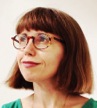 Dr Pederson is the Head of Discipline for Visual Arts and Senior Lecturer in Art History/Theory. She has taught Modernism, Contemporary Asian Art, and Exhibition and Display in the Visual Arts at QUT since 2006.  Her research interests include gender, creative practice-led research and visual arts pedagogy. Bianca Beetson (Griffith University) Bianca Beetson (Griffith University)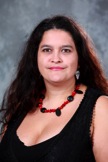 Bianca Beetson is a lecturer in contemporary Indigenous Art at the Queensland College of Art at Griffith University.  She is of the Kabi Kabi people of the Sunshine Coast and is a former member of the Campfire Group and the ProppaNOW artists groups, both based in Brisbane. She is a practising artist working across a range of disciplines.  Bianca’s work is concerned with her individual identity as an indigenous Australian, as well as the identity of Australia as a nation in terms of its history and governance. Other areas of reference include the co-modification of Aboriginal Culture; the demarcation of Art, artefact and Kitsch; critique of the social and cultural structures; and the critique of the beauty and the feminine.Associate Professor Lindsay Farrell (Australian Catholic University)Associate Professor Lindsay Farrell (Australian Catholic University)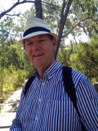 Associate Professor Lindsay Farrell has a PhD from Griffith University. His work involves practice, teaching and research in visual art. It engages the social, ethical and religious dimensions of life and includes collaborative projects with the Queensland Art Gallery and art in health. In 2012 he was a Smithsonian Scholar in Washington DC. He has an Australian Teaching and Learning Citation and the ACU award for Excellence in Community Engagement.8:00am -8:30amRegistrationRegistrationAuditorium foyer8:45amQATA Welcome QATA Welcome Supplier StallsSchool Art SuppliesEckersleysOxladesGET Educational ToursSteve Pearce Quality BooksOption AOption BSupplier StallsSchool Art SuppliesEckersleysOxladesGET Educational ToursSteve Pearce Quality BooksSession 19:00am -9:50amNavigating The Australian curriculum Reach Out Regional ProgramsSupplier StallsSchool Art SuppliesEckersleysOxladesGET Educational ToursSteve Pearce Quality BooksSession 210:00am -10:50amMonitoring and verification foliosExcellence in Art programsSupplier StallsSchool Art SuppliesEckersleysOxladesGET Educational ToursSteve Pearce Quality BooksSession 311:00am -11:30amArtist in Residence programs - Flying ArtsTeaching in remote QLD:Torres Strait IslandSupplier StallsSchool Art SuppliesEckersleysOxladesGET Educational ToursSteve Pearce Quality BooksSession 411:45am -12:45pmKeynote Panel: Working with the driving forces- maintaining the integrity of Visual Art in the curriculum.Keynote Panel: Working with the driving forces- maintaining the integrity of Visual Art in the curriculum.Keynote Panel: Working with the driving forces- maintaining the integrity of Visual Art in the curriculum.12:45 – 1pmSupplier stall prizes and wrap upSupplier stall prizes and wrap upSupplier stall prizes and wrap up1pmOptional Lunch at Colmslie Hotel Optional Lunch at Colmslie Hotel Optional Lunch at Colmslie Hotel Session 1Session 1OPTION AOPTION B Navigating the Australian Curriculum:Primary implementationAndrew Reid, Arts advocacy panellist, will discuss the content, the interrelated strands, assessment (including the guide to making judgements) and general advice for teachers writing programs to align the content descriptions and achievement standards. Heather Stubbs is currently teaching Year 3 at Mt Cotton State School, as well as holding the position of Arts Coordinator & Mentor Teacher.  Heather will share her experience in implementing Visual Art programs in primary schools.  Reach Out Regional ProgramsJanelle Williams, from R.E.A.C.H. (Regional Excellence in Arts and Culture Hub) and Leanne Shead from P.A.E.A. (Peninsula Art Educators’ Association), will share their experience of partnering with teacher-run associations and teaching the visual arts in Far North Queensland.  They will discuss ways they connect with the community through workshops and programs. Session 2Session 2OPTION AOPTION BMonitoring and Verification FoliosTeachers of board registered Visual Art this session is for you. Three experienced teachers will give you their tips for preparing student folios for verification and moderation by sharing differing processes in organising student bodies of work. Speakers in this session are: Julie Siedel from St Peter’s Lutheran College, Andrew Peachey from Redlands College and Vicki Leighton from Anglican Church Grammar School.Excellence in Art ProgramsHear from a panel of teachers who run Excellence in Art programs at their schools. Our guest presenters will give examples of a course model of teaching with a focus on the latest trend of design minds, a STEAM program, and International Baccalaureate.Speakers in this session are: Adam Jefford from Pimpama State Secondary College, Les Hooper from Kelvin Grove State College, Venus Ganis from The Gap State High School and Craig O’Shanesy from the Queensland Academies – Creative IndustriesSession 3Session 3OPTION AOPTION BArtist in residency programs: Flying ArtsFlying Arts' will outline how schools can use their organisation to establish quality Artist in Residence programs for a range of contexts.  Stephen Clark, Flying Arts Alliance, will discuss their focus of collaboration in the classroom and how this approach adds value in delivering rich Visual Art education in schools. Hear from a guest artist on their experience of collaboration and working with teachers, students and schools.Teaching in remote QLD: Torres Strait islandMonique Nicholson from Tagai State College on Thursday Island, Torres Strait, will share her experiences teaching in a remote context. 